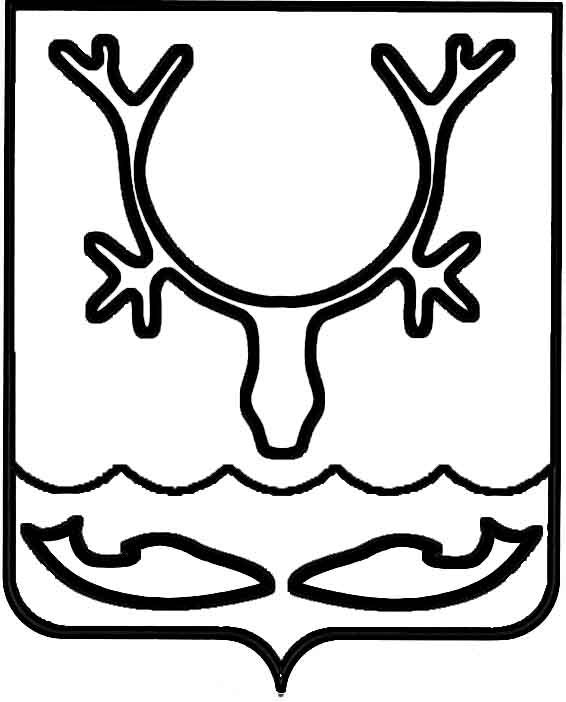 Администрация муниципального образования
"Городской округ "Город Нарьян-Мар"ПОСТАНОВЛЕНИЕО внесении изменений в постановление Администрации МО "Городской округ        "Город Нарьян-Мар" от 16.02.2016 № 137         "О стоимости проезда и провоза багажа общественным автомобильным транспортом по муниципальным маршрутам регулярных перевозок"В соответствии с Порядком обслуживания населения на муниципальных маршрутах МО "Городской округ "Город Нарьян-Мар", утвержденным постановлением Администрации МО "Городской округ "Город Нарьян-Мар" 
от 18.10.2016 № 1088, в связи с открытием муниципального маршрута № 5 "Старый аэропорт – Аэропорт" Администрация муниципального образования "Городской округ "Город Нарьян-Мар"П О С Т А Н О В Л Я Е Т:1.	Внести в постановление Администрации МО "Городской округ "Город
Нарьян-Мар" от 16.02.2016 № 137 "О стоимости проезда и провоза багажа общественным автомобильным транспортом по муниципальным маршрутам регулярных перевозок" следующие изменения:1.1. в пункте 2 после слов "№ 4А "Аэропорт – ул. Ленина," дополнить словами 
"№ 5 "Старый аэропорт – Аэропорт,";1.2. в пункте 3 после слов "№ 4А "Аэропорт – ул. Ленина," дополнить словами 
"№ 5 "Старый аэропорт – Аэропорт,".2.	Настоящее постановление вступает в силу после официального опубликования и распространяется на правоотношения, возникшие с 1 января 
2023 года.24.04.2023№606Глава города Нарьян-Мара О.О. Белак